حضرات السادة والسيدات،تحية طيبة وبعد،1	يسرني أن أحيطكم علماً بالموافقة على إنشاء نشاط التنسيق المشترك بشأن حماية الأطفال على الخط (JCA-COP)، تحت رعاية لجنة الدراسات 17 لقطاع تقييس الاتصالات، في 30 أبريل 2012 لأغراض تنسيق الأنشطة الداخلية لقطاع تقييس الاتصالات الخاصة بحماية الأطفال على الخط وكذلك لفهم مجال التطبيق الحالي للأنشطة المتعلقة بحماية الأطفال على الخط لضمان عدم تكرار المناقشات في إطار قطاع تقييس الاتصالات أو تجاهل الأنشطة الجارية فعلاً خارج الاتحاد. ويمكن الاطلاع على تفاصيل إضافية بشأن اختصاصات الفريق JCA-COP في الملحق (الملحق (1.2	اتفق المشاركون في الفريق JCA-COP في اجتماعه الافتتاحي (30 أغسطس، (2012، على طلب الحصول على أسماء المنظمات ذات الصلة بحماية الأطفال على الخط النشيطة في هذا المجال في بلدانها بحيث يمكن دعوتها إلى المشاركة والاستفادة من خبرتها.3	ولذلك، يدعوكم الفريق إلى تقديم أسماء أي منظمات في بلدكم وتفاصيل الاتصال الخاصة بها ليتسنى الاتصال بها لالتماس مشاركتها في الفريق لاستفادة سائر المشاركين في الفريق من خبراتها وعملها وأنشطتها.4	وبالإضافة إلى التماس ترشيح أفراد للمشاركة في الفريق JCA-COP، نرجو منكم كذلك تحديد الأعمال والقضايا والأنشطة المتصلة بحماية الأطفال على الخط التي تعتبر مناسبة (انظر الاختصاصات المرفقة) بهدف إحاطة الفريق علماً بها.وتفضلوا بقبول فائق التقدير والاحترام.مالكولم جونسون
مدير مكتب تقييس الاتصالاتالملحقات: 1الملحـق 1
(بالرسالة رقم 313 لمكتب تقييس الاتصالات)اختصاصات نشاط التنسيق المشترك بشأن حماية الأطفال
على الخط (JCA-COP)1	نطاق العملالغرض من نشاط التنسيق المشترك JCA-COP تنسيق أعمال التقييس الخاصة بحماية الأطفال على الخط داخل لجان قطاع تقييس الاتصالات والتواصل بهذا الصدد مع قطاعي الاتصالات الراديوية وتنمية الاتصالات وكذلك مع فريق العمل التابع للمجلس المعني بحماية الأطفال على الخط.ويعمل نشاط التنسيق المشترك هذا طبقاً للفقرة 2.2 من التوصية ITU-T A.1.2	الأساس المنطقي أ )	كفالة جمع المعلومات المتعلقة بأنشطة حماية الأطفال على الخط.ب)	فهم الأعمال و/أو الأنشطة ذات الصلة التي يقوم بها أصحاب المصلحة المعنيون.ج)	فهم البيئة القانونية/التنظيمية المتصلة بحماية الأطفال على الخط.د )	تحديد أي مبادئ تقوم عليها أنشطة حماية الأطفال على الخط المذكورة أعلاه.3	الأهداف1	تنسيق الأنشطة المعنية بحماية الأطفال على الخط فيما بين لجان الدراسات التابعة لقطاع التقييس لا سيما لجان الدراسات 2 و9 و13 و15 و16 و17، والتنسيق مع قطاعي الاتصالات الراديوية وتنمية الاتصالات وفريق العمل التابع للمجلس المعني بحماية الأطفال على الخط.2	توفير نقطة اتصال واضحة لأنشطة حماية الأطفال على الخط في قطاع تقييس الاتصالات.3	التعاون مع الهيئات الخارجية العاملة في مجال حماية الأطفال على الخط وتمكين التواصل الفعّال مع هذه الهيئات.4	المهام المحددة أ )	الاحتفاظ بقائمة بممثلي حماية الأطفال على الخط في كل لجنة دراسات.ب)	الاحتفاظ بقائمة بالممثلين المعيّنين في الهيئات الخارجية المعنية بحماية الأطفال على الخط وأصحاب المصلحة المعنيين.ج)	تبادل المعلومات ذات الصلة بحماية الأطفال على الخط بين جميع أصحاب المصلحة. ويمكن لنشاط التنسيق المشترك التواصل مع المنظمات المشاركة من خلال إرسال بيانات اتصال إليها أو تلقي بيانات اتصال منها حسب الحاجة.د )	تشجيع نهج منسق إزاء أي مجالات محددة أو ضرورية للتوحيد القياسي وفقاً للمعلومات المشار إليها في الأساس المنطقي أعلاه.ﻫ )	إسداء المشورة في التخطيط الشامل للبرامج التدريبية والحلقات الدراسية/ورش العمل بشأن حماية الأطفال على الخط (وفقاً للتوصية ITU-T A.31).و )	معالجة تنسيق الأنشطة مع المنظمات المعنية بوضع المعايير والمنتديات ذات الصلة بما في ذلك إجراء مناقشات دورية بشأن خطط العمل والجداول الزمنية لإعداد الوثائق المتعلقة بحماية الأطفال على الخط (حسب الاقتضاء).5	الأعضاءوفقاً للفقرة 3.2.2 من التوصية ITU-T A.1، يكون نشاط التنسيق المشترك JCA-COP مفتوحاً، ولكنه (تقييداً لحجمه) يقتصر أساساً على الممثلين الرسميين عن لجان الدراسات ذات الصلة التابعة لقطاعات تقييس الاتصالات والاتصالات الراديوية وتنمية الاتصالات وكذلك عن فريق العمل التابع للمجلس المعني بحماية الأطفال على الخط. ويمكن لهذا النشاط أن يضم أيضاً خبراء وممثلين مدعوّين من منظمات وضع المعايير والمنتديات الأخرى، حسب الاقتضاء. وينبغي لجميع المشاركين أن يقصروا مساهماتهم في إطار هذا النشاط على الغرض المحدد للنشاط.6	المشاركةانظر الفقرة 3.2.2 من التوصية ITU-T A.1.7	الاجتماعاتسيعمل نشاط التنسيق المشترك JCA-COP إلكترونياً باستخدام المؤتمرات عن بُعد مع اجتماعات حضورية تعقد بالتزامن عادةً مع اجتماعات لجان الدراسات المشاركة في نشاط التنسيق المشترك (انظر أيضاً الفقرة 5.2.2 من التوصية (ITU-T A.1. وستعقد الاجتماعات حسبما يحددها نشاط التنسيق المشترك، ويبلَغ بها المشاركون ويعلَن عنها على الموقع الإلكتروني لقطاع تقييس الاتصالات. وينبغي تنسيق الاجتماعات مع لجان دراسات قطاع تقييس الاتصالات ذات الصلة ومع منظمات وضع المعايير والمنتديات المعنية.8	لجنة الدراسات الرئيسية والتقارير المرحليةسيرفع نشاط التنسيق المشترك JCA-COP تقريراً إلى لجنة الدراسات 17 بعد كل اجتماع يعقده. ويمكن للفريق الاستشاري لتقييس الاتصالات أن يراقب أنشطة الفريق JCA-COP من خلال هذه التقارير (انظر الفقرة 8.2.2 من التوصية (ITU-T A.1.9	الدعم الإداريسيوفر مكتب تقييس الاتصالات (TSB) بقطاع تقييس الاتصالات الأعمال المتعلقة بالسكرتارية والتسهيلات التي يتطلبها نشاط التنسيق المشترك (انظر الفقرة 9.2.2 من التوصية (ITU-T A.1.وفيما يتعلق بالتسجيل ومعلومات أخرى، يرجى الاتصال من خلال العنوان التالي: tsbjcacop@itu.int.10	القائمة البريديةالقائمة البريدية المخصصة لهذا النشاط هي jcacop@lists.itu.int.11	مدة الفريقيستمر الفريق حتى نهاية أبريل 2013 (انظر الفقرة 10.2.2 من التوصية ITU-T A.1).12	الرئيسالسيدة أشلي هينمان، الولايات المتحدة، AHeineman@ntia.doc.gov.___________مكتب تقييس الاتصالات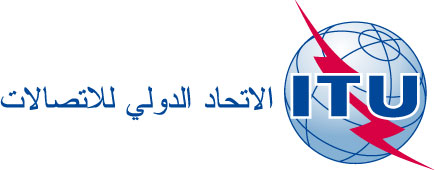 جنيف، 25 سبتمبر 2012المرجع:TSB Circular 313COM 17/MEU-	إلى إدارات الدول الأعضاء في الاتحادالهاتف:
الفاكس:البريد الإلكتروني:+41 22 730 5866
+41 22 730 5853tsbjcacop@itu.intنسخة إلى:-	أعضاء قطاع تقييس الاتصالات؛-	المنتسبين إلى قطاع تقييس الاتصالات؛-	الهيئات الأكاديمية المنضمة إلى قطاع تقييس الاتصالات؛-	رئيس لجنة الدراسات 17 لقطاع تقييس الاتصالات ونوابه؛-	مدير مكتب تنمية الاتصالات؛-	مدير مكتب الاتصالات الراديويةالموضوع:نشاط التنسيق المشترك الجديد بشأن حماية الأطفال على الخط (JCA-COP)نشاط التنسيق المشترك الجديد بشأن حماية الأطفال على الخط (JCA-COP)